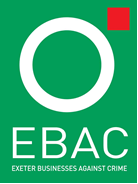 EXETER BUSINESSES AGAINST CRIME (EBAC) MEMBERSHIP APPLICATIONFull EBAC Membership includes the provision of one Hytera digital radio handset, full training in its use. Access to DISC (Database & Intranet for Safer Communities). DISC is the platform for Member Businesses to share data, intelligence and photographs of known and convicted offenders. DISC also provides information to help members Disrupt and Deter business Crime. Regular Members Meetings, Door Signs and circulation of Exclusion Notices. The minimum notice to leave the partnership is three months. Annual Full Membership will cost £370 + VAT which will be invoiced annually in advance from 1st April each year and pro rata thereafter. All prices are exclusive of VAT.Registered Charitable Organisations Full Annual Membership discounted to £220 per annum, exclusive of VAT.Additional Handsets will cost £250 which will be invoiced annually in advance from 1st April each year. All prices are exclusive of VAT.I would like Full EBAC Membership ………….. (PLEASE TICK)I would like ………… additional handsetsSigned - ________________________________Name - _________________________________ (PLEASE PRINT)Date - _________________________(Please return to EBAC, St Stephen’s House, ) EXETER BUSINESSES AGAINST CRIME (EBAC)EBAC MEMBERS DETAILSThank you.Gary CliftonEBAC CoordinatorEXETER BUSINESSES AGAINST CRIME RADIO LINKUSER AGREEMENT (“CityNet”)Agreement made between EBAC and:Business Name - __________________________________ (PLEASE PRINT)1.	The Radio Link System is a partnership made up from EBAC and Pubwatch members, Devon and Cornwall Police, Exeter City Council and CCTV.2.	“CityNet” is established for the purpose of improving the quality of communications and co-operation between EBAC/Pubwatch members, to assist in the safety of persons, the security of property, and to focus on the prevention, intervention and detection of crime and disorder.3.	All members will agree to undertake the appropriate training in the operation of CityNet in accordance with CityNet Standard Operating Procedures. Having completed their training, members will be licensed to use the Radio Link System.4.	All members are to ensure that their staff have been appropriately trained and licensed before operating the Radio Link System.5.	All transmissions will be recorded for training purposes.6.	All members and their staff must comply with the CityNet Standard Operating Procedures. Failure to do so may result in a member/staff member having their license removed.7. 	Replacement handsets due to loss or misuse will be invoiced at a unit cost of £240 + vat.8.	All members will sign for and receive a copy of the User Agreement.9.	The Steering Group reserves the right to amend this agreement. Members will be notified of any change and will be requested to sign a new or amended agreement.Signed - __________________ Name - _____________ (PLEASE PRINT)Position - _________________Address - ______________________________	      ______________________________________________________EBAC Intranet Data Protection ProtocolName.........................................................................................................................................Business...................................................................................................................................E-Mail.........................................................................................................................................Telephone………………………………………………………………………………………………Data Protection Act 1998As a representative of the above named business, you have been designated as a recipient of access to the EBAC Intranet.The user ID and password is for your use only. If colleagues need access to the intranet, they must sign a separate protocol with the EBAC Co-ordinator before being given access. If access is permitted without this protocol being signed, this protocol is breached and you and the member business will be subject to partnership sanctions, including removal from the EBAC membership and possible criminal or legal sanctions.The information on the intranet is personal data – information about living persons and is therefore subject to the provisions of the Data Protection Act 1998.  By logging in, you agree to the terms of use of the intranet. By signing this protocol, your acceptance means:You will keep all information in a secure location. The data is not to be used outside of your business activities.All information will be kept away from the public domain. (Not to be broadcast via Social media). No information obtained from the intranet will be disclosed to any person other than for the agreed and permitted lawful activities of EBAC, i.e. to deter and prevent crime against member businesses.Access by unauthorised persons will not be permitted.All information will be returned to EBAC upon expiry.All information is subject to audits by the Co-ordinator.As the designated representative, you are responsible for any breaches of the Data Protection Act and may be held legally responsible should such an event occur. It is your responsibility to ensure that your staff are also aware of the act and their responsibilities, should you share information with them. This agreement shall be read in conjunction with the EBAC Members Handbook relating to data protection and by signing this protocol, you are stating that you fully understand and will adhere to the conditions as set out above and in the EBAC codes of practice.By signing this protocol you are stating that the legal implications of this protocol and the consequences of any failure to adhere to this protocol are individually yours.Signed........................................................................Name.....................................................Received by the EBAC Co-ordinator.................................................Date.............................Account created…………………………..……Account deleted………………………...………   Exeter Business Against Crime Partnership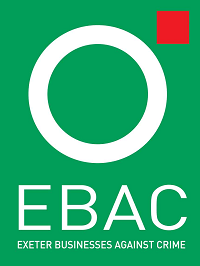 AGREEMENT TO PROVIDE INTELLIGENCE AND PHOTOGRAPHIC IMAGESI……………………………………… (full name)…………………………….positionrepresenting the following company/organisation:………………………………………………………………..………………………………………………………………..………………………………………………………………..As a member of the partnership, agree to provide the partnership with appropriate intelligence, including crimes committed against this business, other incidents of a criminal nature such as anti-social behaviour and relevant photographic images where available.  I understand this intelligence and images may be circulated to police and members of this or other partnerships and used for the purposes of crime prevention and detection and the prosecution of offenders only.  The photographs remain the property of my company/organisation and may be withdrawn at any time upon request.……………………………………… signed   ………………………………….. date...........................................................................................Company/organisationBusiness NameRepresentativePositionBUSINESS NAMEANDFULL ADDRESSTELEPHONE NUMBERINVOICE ADDRESSE MAIL ADDRESSMANAGER’S/OWNER’SNAMESDEPUTY MANAGER/LOSS PREVENTATIONNAMESNAME IN HOUSE SECURITY/OUTSIDE COMPANY NAME